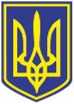 УКРАЇНАЧОРНОМОРСЬКИЙ МІСЬКИЙ ГОЛОВАР О З П О Р Я Д Ж Е Н Н Я     06.09.2023                                                               223        Відповідно  до поданих заяв міському  голові  від  жителів громади  про надання матеріальної допомоги на лікування, згідно з п.3.5 р. ІІІ заходів Міської цільової програми соціального захисту та надання соціальних послуг населенню Чорноморської територіальної  громади  на 2021-2025  роки, затвердженої  рішенням  Чорноморської міської  ради Одеського району Одеської області від 24.12.2020  № 16-VIII (зі змінами та доповненнями),  враховуючи рекомендації засідання міської координаційної ради з питань соціального захисту громадян Чорноморської міської територіальної громади, що опинилися у скрутному матеріальному становищі та потребують допомоги, протокол від 28.08.2023 № 16, керуючись ст. ст. 42, 64 Закону України  " Про місцеве самоврядування в Україні ", Надати одноразову матеріальну  допомогу з коштів бюджету Чорноморської міської територіальної громади, передбачених  на  соціальний  захист  населення:         2. Фінансовому управлінню Чорноморської міської ради Одеського району Одеської області (Ольга Яковенко) перерахувати управлінню соціальної політики Чорноморської міської ради Одеського району Одеської області матеріальну допомогу в сумі 404500 грн, з урахуванням поштового збору, за рахунок коштів бюджету Чорноморської міської територіальної громади, передбачених на соціальний захист населення.        3. Управлінню соціальної політики Чорноморської міської ради Одеського району Одеської області (Тетяна Прищепа)  виплатити вказані суми громадянам.        4. Контроль    за    виконанням    даного    розпорядження    покласти на заступника міського голови Наталю Яволову.Виконуючий обов’язки міського голови                                              Руслан САЇНЧУК Про    надання    матеріальної    допомоги  -Філоновій Наталі Валентинівні1500грн-Мазуркову Анатолію Варфоломійовичу5000грн-Федоровій Євгенії Іллівні5000грн -Білоус Лідії Йосипівні5000грн-Козловській Людмилі Борисівні1500грн-Третьяковій-Максимюк Людмилі Іванівні3000грн-Мартешиній Ользі Анатоліївні8000грн-Сергєєвій Людмилі Леонідівні5000грн-Буханській Марії Костянтинівні5000грн-Саяпіній Галині Григорівні1500грн-Слюсаренко Наталії Трохимівні5000грн-Лунгу Валерію Олексійовичу8000грн-Зелик Ганні Олександрівні10000грн-Єрмолінському Олександру Григоровичу1500Грн-Москальовій Ользі Миколаївні5000грн-Маліновській Аїді Вікторівні7000грн-Шептур Анжелі Василівні10000грн-Ранюк Марії Семенівні3000грн-Каранфілову Віктору Георгійовичу10000грн-Бей Світлані Платонівні8000грн-Шнур Олені Віталіївні19000грн-Батуріній Наталі Михайлівні5000грн-Казанцевій Зої Андріївні5000грн-Кунову Борису Івановичу2500грн-Куновій Тетяні Юріївні1500грн-Волковець Світлані Миколаївні5000грн-Чудненко Любові Іванівні 5000грн-Мирзі Івану Івановичу 3000грн-Тарановій Надії Михайлівні10000грн-Кічовій Лідії Федорівні1500грн-Івановій Ользі Миколаївні 3000грн-Одерій Любові Миколаївні 3000грн-Пасюк Марії Олексіївні5000грн-Цундрі Ганні Карпівні 5000грн-Варваріній Лідії Анатоліївні19000грн-Кравченко Світлані Федорівні5000грн-Помазановій Галині Федорівні5000грн-Воровському Олександру Емільовичу1500грн-Курбацькій Ларисі Василівні5000грн-Калібі Надії Миколаївні5000грн-Масній Олені Миколаївні5000грн-Масному Петру Павловичу5000грн-Ткачук Ніні Василівні10000грн-Галаган Ірині Степанівні3000грн-Тіторову Миколі Володимировичу5000грн-Фолі Тетяні Миколаївні3000грн-Казаріновій Деонізії Станіславівні5000грн-Задьорі Наталії Василівні19000грн-Панасюку Михайлу Петровичу5000грн-Дахно Аллі Фадіївні1500грн-Шилкіній Тамарі Михайлівні5000грн-Солдатко Майї Георгіївні15000грн-Чурсіну Михайлу Вікторовичу 3000грн-Зеленій Єлизаветі Терентіївні 5000грн-Самборській Ользі Олександрівні 5000грн-Сокорі Любові Іванівні 3000грн-Артіщевій Людмилі Єфремівні 5000грн-Чесноковій Лідії Яківні 5000грн-Артамонову Валентину Андрійовичу8000грн-Ткачук Ларисі Павлівні10000грн-П'яних Анатолію Миколайовичу10000грн-Якутіну Анатолію Анатолійовичу10000грн-Христюк Вірі Іванівні5000грн-Стельмаху Віталію Юхимовичу5000грн-Кравчук Любові Володимирівні 3000грн-Алтуховій Аллі Андріївні5000грн-Онуфрієнку Андрію Станіславовичу19000грн     404500грн